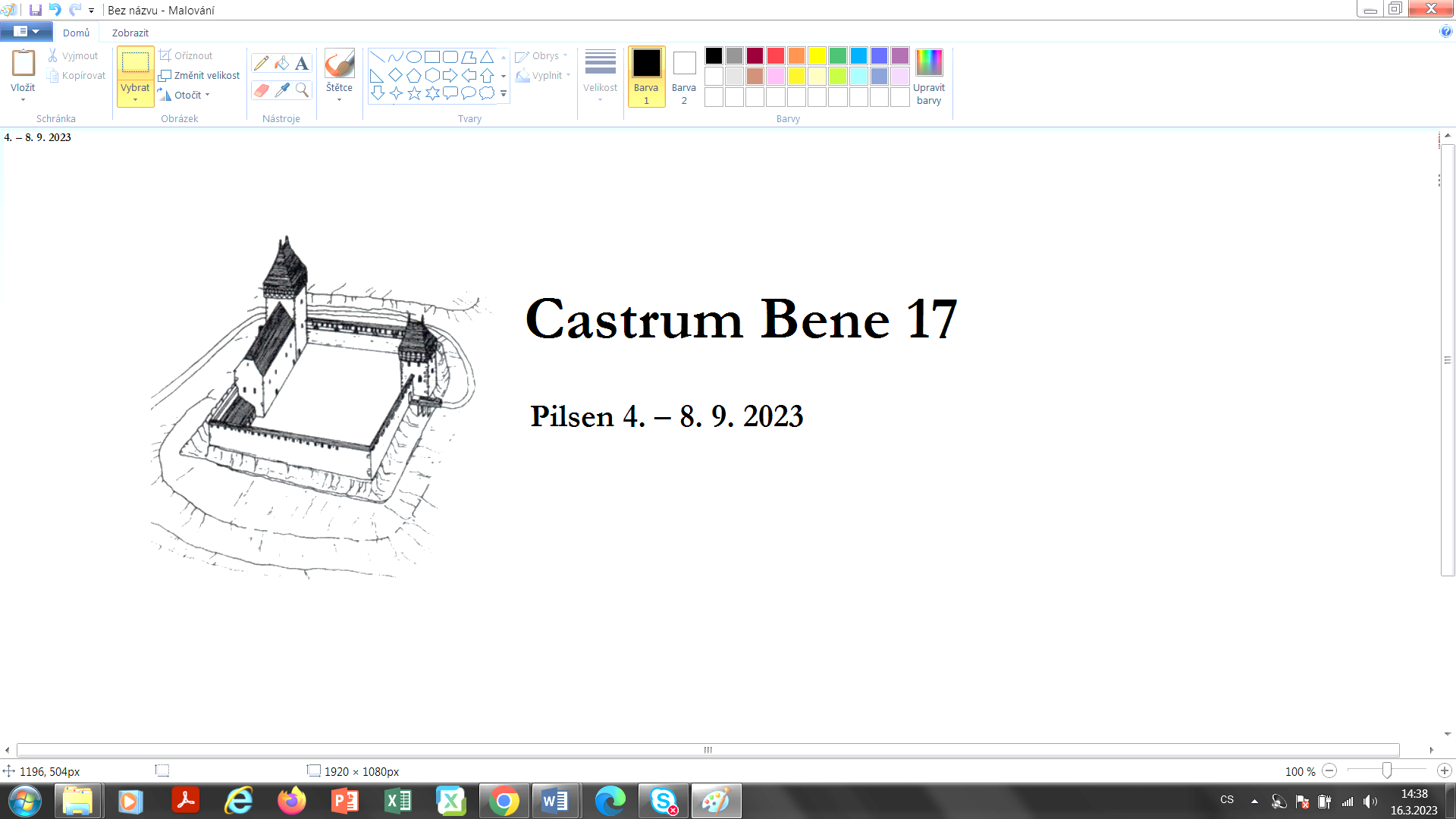 Registration form / AnmeldeformularSend the completed application form electronically to cabe@kar.zcu.czSenden Sie das ausgefüllte Anmeldeformular elektronisch an cabe@kar.zcu.czBASIC INFORMATTION / GRUNDDATENName and surname, titles: / Vorname und Nachname, Titel: E-mail: Affiliation / Institute: Participation with a paper / Teilnahme mit Beitrag Participation with a poster / Teilnahme mit Poster Without active participation / Teilnahme ohne BeitragParticipation in the excursion (9. 4. 2023) / Teilnahme an der Exkursion (8. 4. 2023) Yes / Ja No / NeinSocial Event / Gesellschaftsabend Yes / Ja No / NeinINFORMATION ABOUT THE PAPER / INFORMATIONEN ÜBER DEN BEITRAGTitle of the paper / Titel des Beitrags:Author(s) / Autor(en): Abstract / Abstrakt (max. 1000 characters / Zeichen):  CONFERENCE FEE / KONFERENZGEBÜHR Conference fee / Konferenzgebühr: 90 EUR (2160 CZK) Students / Studenten: 50 EUR (1200 CZK) PAYMENT METHODS / ZAHLUNGSMÖGLICHKEITEN 
Beneficiary / Empfänger: Zapadoceska univerzita v Plzni, Univerzitní 8, 301 00 Plzen, Czech

Bank transfer to:
Komerční banka (SWIFT address KOMBCZPPXXX)
Komercni banka, a. s. 
Na Prikope 33 /cp 969, 
114 07 Praha 1, Czech 

číslo účtu Komerční banky / KB account number 4811530257 /CZK/
číslo účtu ve formátu IBAN / IBAN format of KB account CZ8101000000004811530257

KB account number 4845500267 /EUR/
IBAN format of KB account CZ0401000000004845500267

Bank Code: 0100

Charges-details: OUR

Payment details: 334005 / Payer´s name  ACCOMODATION / UNTERKUNFTAccomodation is not provided or paid for. We recommend hotels in the city centre - an overview is available, for example, at https://www.visitplzen.eu/ubytovani/It is also possible to use hotel-type accommodation at the dormitory of the University of West Bohemia in Pilsen (1 night / 2 persons per room/ 350 CZK/approx. 15 EUR; 1 night / 1 person per room/ 730 CZK/approx. 30 EUR. This accomodation can be arranged through the organizers by e-mail (cabe@kar.zcu.cz).Unterkünfte werden nicht organisiert und nicht erstattet. Wir empfehlen die Hotels im Pilsener Stadtzentrum – eine Übersicht finden Sie zum Beispiel auf  https://www.visitplzen.eu/ubytovani/. Sie können außerdem das Unterkunftsangebot der Studentenwohnheime der Westböhmischen Universität nutzen (1 Nacht /2 Personen pro Zimmer/ ca. 15 €; 1 Nacht /1 Person pro Zimmer ca. 30 €). Unterkünfte im Studentenwohnheim können per E-Mail an die Organisatoren (cabe@kar.zcu.cz) reserviert werden. 